PD Dr. rer. nat. Timo D. Müller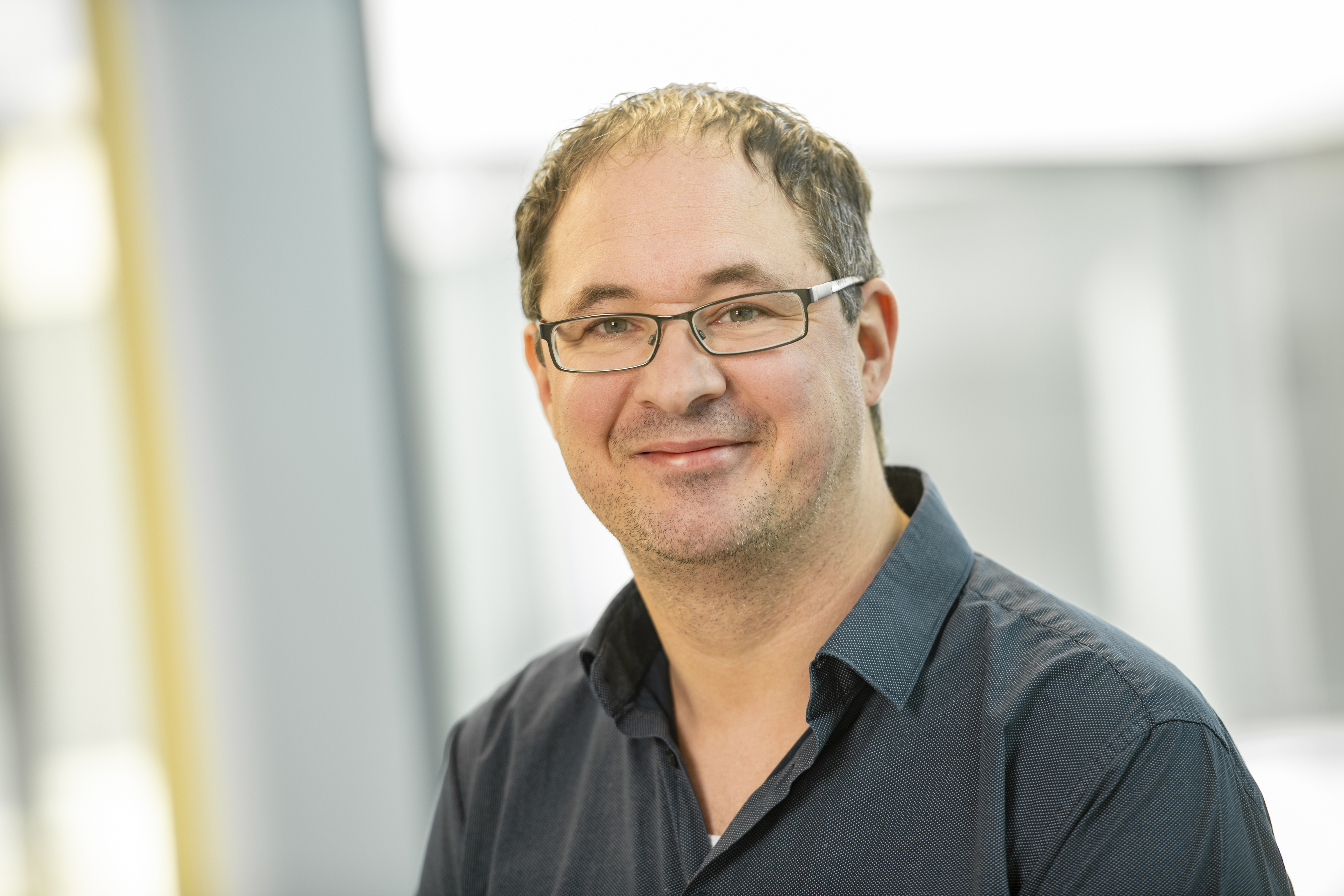 Acting Director and Head of Division of Molecular PharmacologyInstitute for Diabetes and Obesity (IDO)Helmholtz Center Munich, Germanye-Mail: timodirk.mueller@helmholtz-munich.deDr. Müller studied Animal Physiology at the Philipps-University Marburg, Germany. After graduating in 2005, he did his PhD thesis at the Department of Child and Adolescent Psychiatry and Psychotherapy, University of Duisburg-Essen, Germany. After receiving his PhD in 2009, Dr. Müller worked as a postdoctoral fellow at the Metabolic Disease Institute, University of Cincinnati, Ohio, USA. In 2011, Dr. Müller returned to Germany, where he since then is the head of the Division of Molecular Pharmacology of the Institute for Diabetes and Obesity (IDO), Helmholtz Center Munich. From 2015 until 2018, Dr. Müller was the Associate Director of the IDO and is now since 2018 the acting Director of this institute. Dr. Müller is part of the Medical Faculty at the University of Tübingen, Germany, from which he received in 2019 the the Venia legendi for experimental pharmacology. Dr. Müller is an ERC consolidator grant awardee and focuses in his research on the development and evaluation of novel unimolecular polypharmacological options to treat the metabolic syndrome, and in particular obesity and diabetes. He is part of an international team of scientists who pioneered the concept of GLP-1-based dual-and triple-agonists for the treatment of obesity and diabetes. He published >160 manuscripts, including articles in Cell, Nature Medicine, Nature Metabolism and Cell Metabolism. 